Политика конфиденциальностиЦелью настоящей информации, является Ваша защита прав и свобод, а  также соблюдение Ваших прав на неприкосновенность к частной, личной и семейной жизни.Пользователь дает свое согласие Обществу с ограниченной ответственностью «Новокосино» (ООО «Новокосино»), которое расположено по адресу РОССИЯ, 143930, Московская обл, Балашихинский р-н, Салтыковка мр-н, Носовихинское ш., 26 стр. 2, на  обработку своих персональных данных.1. Настоящее Согласие разработано в соответствии с Конституцией Российской Федерации, Федеральным законом от 27.07.2006 г. №152−ФЗ «О  персональных данных», другими законодательными и иными нормативными правовыми актами Российской Федерации в области персональных данных и регулирует правоотношение в области обработки персональных данных между ООО «Новокосино» и Клиентами, желающими заключить договор на бронирование номеров в гостинице Новокосино.2. Под персональными данными понимается любая информация, относящаяся к прямо или косвенно определенному, или определяемому физическому лицу (гражданину). Под обработкой персональных данных понимается любое действие (операция) или совокупность действий (операций) с персональными данными субъектов персональных данных, совершаемые с использованием средств автоматизации или без использования таких средств. К таким действиям (операциям) можно отнести: сбор, получение, запись, систематизацию, накопление, хранение, уточнение (обновление, изменение), извлечение, использование, передачу (распространение, предоставление, доступ), обезличивание, блокирование, удаление, уничтожение персональных данных.3. Мы сохраняем Ваши персональные данные на срок, необходимый для достижения цели, для которой эти данные были собраны, как правило, на  протяжении договорных отношений и последующего периода, как это требуется или разрешено применимым законодательством. Наши политики хранения информации отражают положения действующего законодательства относительно сроков давности и  юридические требования.4. Вы имеете следующие права:— Запросы на доступ, корректировку и удаление данных. Вы имеете право:запрашивать подтверждение обработки нами Ваших персональных данных;получать информацию об обработке Ваших данных;получать копию Ваших персональных данных;запрашивать обновление или корректировку Ваших персональных данных;запрашивать удаление персональных данных при определенных обстоятельствах.— Право на возражение против обработки персональных данных. Вы имеете право требовать от компании прекращение обработки Ваших персональных данных:-для маркетинговой деятельности, включая профилирование;-в статистических целях;Право на ограничение обработки персональных данных. Вы имеете право потребовать ограничение обработки Ваших персональных данных компанией:в период, когда компания оценивает или готовит ответ на Ваш запрос относительно обновления или корректировки Ваших персональных данных;если такая обработка данных незаконна, и Вы не хотите, чтобы компания удалила Ваши данные;если эти данные больше не нужны компании ООО «Новокосино», но Вы хотите, чтобы мы хранили эти данные для установления, исполнения или защиты судебного иска;если Вы подали возражение на обработку Ваших данных в наших деловых интересах и ожидаете нашего ответа на этот запрос.В случае ограничения обработки Ваших персональных данных в соответствии с  Вашим запросом мы предварительно Вас оповестим до возобновления обработки таких данных.Согласие на обработку персональных данных может быть отозвано субъектом персональных данных или его представителем путем направления письменного заявления ООО «Новокосино» или по почте info@novokosino-hotel.com.5. Мы собираем Персональные данные разными способами:Онлайн-сервисы. Мы собираем Персональные данные, когда вы оформляете бронирование, приобретаете товары и услуги на наших Веб-сайтах или в Приложениях, общаетесь с нами или иным образом связываетесь с нами либо публикуете что-либо на страницах социальных сетей, подписываетесь на информационную рассылку или участвуете в опросе, конкурсе или акции.Посещение отеля и внесетевое взаимодействие. Мы собираем Персональные данные, когда вы посещаете наш отель или пользуетесь услугами на его территории, например ресторанами, консьержами, спортивно-оздоровительными клубами, центрами для детей и спа-центрами. Мы также собираем Персональные данные, когда вы посещаете рекламные мероприятия, которые мы организуем или в которых мы участвуем, или когда вы содействуете проведению мероприятия.Центры обслуживания клиентов. Мы собираем Персональные данные, когда вы оформляете бронирование по телефону, связываетесь с нами по электронной почте, факсу, через службу онлайн-сообщений или отдел обслуживания клиентов. Это общение может записываться в целях обучения и контроля качества обслуживания.Стратегические бизнес-партнеры. Мы собираем Персональные данные у компаний-партнеров, которые поставляют в отель товары, услуги и делают предложения, опираясь на ваши действия в отеле либо на свои представления о том, что может представлять для вас интерес (далее ‒ «Стратегические бизнес-партнеры»). К Стратегическим бизнес-партнерам относятся торговые и сервисные предприятия на территории отеля, туристические и экскурсионные компании, таймшер-компании, компании по аренде автомобилей и платформы для бронирования путешествий. Стратегические бизнес-партнеры являются независимыми от ООО «Новокосино» лицами.Ваш браузер или устройство.  Мы собираем некоторые данные, автоматически передаваемые браузерами или устройствами, например MAC-адрес, тип операционной системы (Windows или Mac), разрешение экрана, тип и версия операционной системы, производитель и модель устройства, язык, тип и версия браузера, а также название и версия используемых вами Онлайн-сервисов (например, Приложений). Мы используем эту информацию для обеспечения надлежащей работы Онлайн-сервисов.Ваше пользование Приложениями.  Мы собираем некоторые данные, когда вы загружаете или используете какое-либо Приложение, например данные о пользовании Приложением, даты и время доступа к нашим серверам с Приложения на вашем устройстве, а также данные об информации и файлах, которые были загружены в Приложение, исходя из номера вашего устройства.Файлы cookie.  Мы собираем некоторые данные с помощью файлов cookie ‒ фрагментов текста, сохраняемых на компьютерах и мобильных устройствах. Файлы cookie позволяют собирать такие данные, как тип браузера, продолжительность доступа к Онлайн-сервисам, просмотренные страницы, URL-адрес источника запроса, предпочитаемый язык и другие обобщенные данные сетевого трафика. Мы используем эти данные, чтобы обеспечивать безопасность, упрощать навигацию по веб-сайту, предоставлять данные более эффективно, собирать статистические данные, а также данные о ваших действиях при обращении к Онлайн-сервисам и благодаря распознаванию вашего компьютера делать взаимодействие с ними более удобным. Мы также собираем статистическую информацию о работе с Онлайн-сервисами, с тем чтобы непрерывно улучшать их дизайн и функциональность, получать представление о том, как они используются, и исправлять недостатки.Файлы cookie также позволяют определять, какие рекламные объявления и предложения понравятся вам с большей вероятностью, и демонстрировать их при обращении к Онлайн-сервисам или отправлять по эл. почте. Кроме того, мы можем использовать файлы cookie и другие технологии для отслеживания отклика на нашу Интернет-рекламу и маркетинговые сообщения.Если вы не хотите, чтобы с помощью файлов cookie собирались данные, посмотрите подробнее об управлении файлами cookie, перейдя по ссылке www.allaboutcookies.org/manage-cookies/index.html .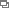 Заблокировать или принять файлы cookie можно в параметрах браузера либо настройках отслеживания, нажав «Настройки отслеживания» в нижней части главной страницы веб-сайта. Если вы не сохраняете файлы cookie, работа с Онлайн-сервисами может стать менее удобной. Например, мы не сможем идентифицировать ваш компьютер, из-за чего вам придется каждый раз, посещая наши Веб-сайты, заново входить в систему. Вы также не сможете получать рекламные и иные предложения, соответствующие вашим интересам и потребностям. В настоящее время мы не поддерживаем отправляемые браузерами сигналы «Не отслеживать» (Do Not Track).Пиксельные теги и другие подобные технологии.  Мы собираем данные с помощью пиксельных тегов (также известных как веб-маяки и прозрачные файлы GIF), которые применяются с некоторыми Онлайн-сервисами, помимо прочего, для отслеживания действий пользователей Онлайн-сервисов (включая получателей сообщений электронной почты), оценки успешности наших рекламных кампаний, а также для сбора статистических данных об использовании Онлайн-сервисов.Ваш IP-адрес.  Мы сохраняем ваш IP-адрес ‒ номер, который поставщик интернет-услуг (ISP) автоматически присваивает вашему устройству. При получении пользователем доступа к Онлайн-сервисам IP-адрес автоматически идентифицируется и сохраняется в наших журналах сервера наряду со временем посещения и списком просмотренных страниц. Мы используем IP-адреса для определения уровня использования ресурсов, диагностики проблем на серверах и администрирования Онлайн-сервисов. С помощью вашего IP-адреса мы также определяем ваше приблизительное местонахождение.Сводные данные. Мы можем объединять собранные данные, при этом по таким сводным данным невозможно идентифицировать лично вас или любого другого пользователя.6. Персональные данные не являются общедоступными.7. Мы можем использовать Персональные данные различными способами, в том числе следующими.Оказывать запрошенные вами услуги, например, ускорять бронирование, высылать уведомления о подтверждении или предваряющие сообщения, помогать вам при проведении мероприятий, а также предоставлять иную информацию о местности и отеле.Осуществлять бронирование и организовывать ваше пребывания в отеле, например, производить обработку платежа, обеспечивать наличие номера нужной категории и соответствующий уровень обслуживания.Отправлять вам административную информацию, рекламные сообщения, рекламные предложения, периодически проводимые опросы удовлетворенности клиентов, маркетинговые исследования или опросы по обеспечению качества услуг.Обеспечивать индивидуализированное обслуживание при проживании в нашем отеле и использовании Онлайн-сервисов, предлагая вам продукты и услуги, отвечающие вашим потребностям.Предоставлять вам возможность участвовать в лотереях, конкурсах и других акциях, а также осуществлять их проведение. Для некоторых из этих мероприятий предусмотрены дополнительные правила, которые могут содержать дополнительную информацию о том, как мы используем и раскрываем ваши Персональные данные. Мы советуем вам внимательно читать такие правила.В целях реализации таких аспектов нашего бизнеса, как анализ данных, аудит, обеспечение безопасности, мониторинг и предотвращение мошенничества (в том числе за счет использования систем видеонаблюдения, ключей-карт и других систем безопасности), разработка новых продуктов, расширение, совершенствование или изменение наших Сервисов, выявление тенденций использования сетевых ресурсов, определение эффективности наших рекламных кампаний, а также осуществление и расширение нашей деятельности.8. Сервисы не предназначены для использования лицами, не достигшими 18 (восемнадцати) лет, поэтому мы просим таких лиц не предоставлять нам Персональные данные с помощью Сервисов.9. Раскрытие Персональных данныхВаши Персональные данные могут быть раскрыты в связи со следующими услугами, которые мы предоставляем как гостиничная компания.Поставщикам услуг: Мы можем раскрывать Персональные данные нашим сторонним поставщикам услуг, которые оказывают такие услуги, как спа-процедуры в нашем отеле, хостинг веб-сайтов, анализ данных, обработка платежей, выполнение заказов, предоставление информационных технологий и соответствующей инфраструктуры, обслуживание клиентов, доставка электронной почты, аудит и другие услуги.Посредством социальных сетей: Мы можем раскрывать ваши Персональные данные, касающиеся обмена сведениями в социальных сетях, вашим друзьям, связанным с вашими учетными записями в социальных сетях, другим пользователям веб-сайтов и организаторам социальных сетей. Например, если вы связываете свою учетную запись в какой-либо социальной сети с вашим личным кабинетом в Онлайн-сервисах или входите в свой личный кабинет в Онлайн-сервисах с помощью учетной записи в какой-либо социальной сети. Связывая свой личный кабинет в Онлайн-сервисах с учетной записью в той или иной социальной сети, вы разрешаете нам обмениваться информацией с поставщиком учетной записи соответствующей социальной сети и соглашаетесь с тем, что использование информации, которую мы передаем, будет регулироваться политикой конфиденциальности соответствующей социальной сети. Если вы не хотите, чтобы ваши Персональные данные передавались другим пользователям или организаторам социальных сетей, не связывайте свои учетные записи в социальных сетях со своими личными кабинетами в Онлайн-сервисах и не обменивайтесь данными в социальных сетях при использовании Онлайн-сервисов. Кроме того, при размещении информации на досках объявлений, в чатах, на страницах профилей, в блогах и в других сервисах, в которых вы можете размещать информацию и материалы (включая, помимо прочего, наши страницы в социальных сетях), любая информация, которую вы размещаете или раскрываете с помощью этих сервисов, становится доступной для других пользователей и широкой общественности. Мы призываем вас проявлять разумную осторожность при раскрытии какой-либо информации с помощью Онлайн-сервисов.Информация, содержащая персональные данные, может передаваться из Российской Федерации в страны, обеспечивающие надлежащий уровень защиты персональных данных, включая страны Европейского союза и прочие страны, в которых в соответствии с российским законодательством обеспечивается надлежащий уровень защиты данных. Предоставляя нам сведения о себе на наших сайтах и в наших приложениях, отправляя нам анкеты или регистрируясь на наших сайтах, в наших программах и приложениях, а также осуществляя бронирование, вы предоставляете нам свое согласие на обработку ваших персональных данных.Мы также можем использовать и раскрывать Персональные данные в следующих случаях:- в соответствии с действующим законодательством, включая законы за пределами вашей страны проживания;- для исполнения судопроизводства;- для удовлетворения запросов органов государственной власти, в том числе находящихся за пределами вашей страны проживания;- для обеспечения соблюдения наших правил и условий; - для защиты нашей деятельности или деятельности наших аффилированных компаний;- для защиты наших прав, конфиденциальной информации, безопасности или собственности и/или того же в отношении наших аффилированных компаний, вас или третьих сторон;- для обеспечения возможности использовать доступные нам средства правовой защиты или ограничения убытков, которые мы можем понести.10. В случае отзыва субъектом персональных данных или его представителем согласия на обработку персональных данных ООО «Новокосино» вправе продолжить обработку персональных данных без согласия субъекта персональных данных при наличии оснований, указанных в пунктах 2 – 11 части 1 статьи 6, части 2 статьи 10 и части 2 статьи 11 Федерального закона №152-ФЗ «О персональных данных» от 27.07.2006г. 